本校は、昭和38年4月に高知大学教育学部附属小学校に特殊学級の設置が認可され、その後、昭和45年に高知大学教育学部附属養護学校として設立されました。平成19年に校名変更を行い、高知大学教育学部附属特別支援学校となり、令和元年度で創立50周年を迎えました。卒業生を始め、保護者のみなさま、これまでお世話になった関係機関のみなさまとともに創立50周年の記念式典を祝い、本校の取組を知っていただき今後の教育活動につなげていきたいと考えています。▶時間：９時００～１１時５０分▶場所：本校体育館▶式次第＜　開会行事９：００～９：４５　＞　　◇　はじめのことば　　◇　実行委員長あいさつ：前PTA会長　　◇　学校長式辞：校長　　◇　お祝いのことば高知大学長高知県教育委員会　  ◇　来賓紹介　  ◇　感謝状贈呈＜　学習発表会　９：４５～１０：１５　＞     舞台発表：各学部の出し物＜　記念行事　＞　　◇　一部（１０：１５～１０：３５）　　・スライド「５０年のあゆみ」・校歌斉唱高知大学教育学部附属養護学校校歌高知大学教育学部附属特別支援学校校歌　　◇　二部（１０：５０～１１：５０）　　・う～みさんコンサート（本校新校歌作詞作曲者）＜　閉会行事　＞◇　おわりのことば▶ 記念誌の発行（令和元年9月30日発行予定）▶　記念制作(くじらの絵のパネルをくじらの家の正面壁に貼る)    ▶ 記念品制作クリアファイルhocco sweets 焼き菓子しおり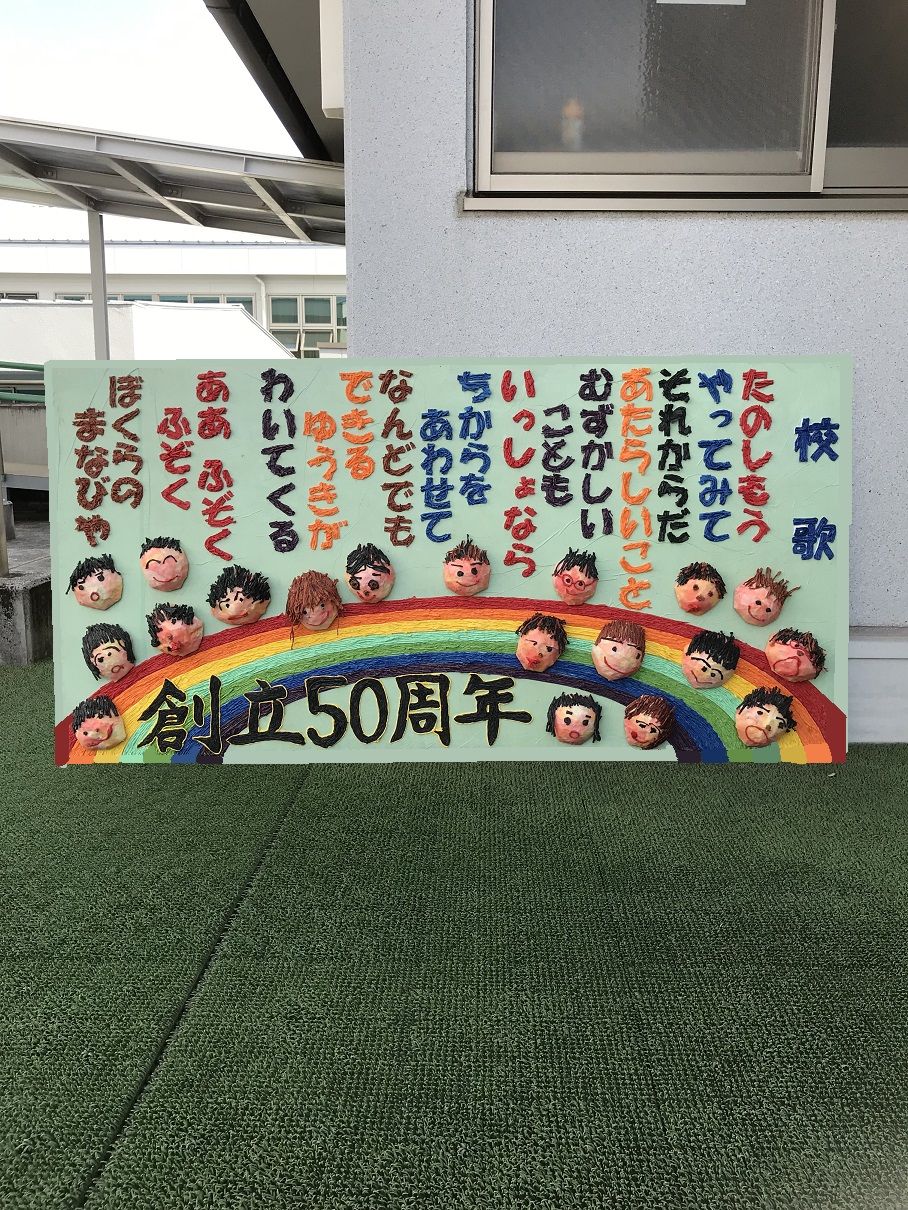 